MIS VACACIONESEn mis vacaciones fui al pueblo de mi abuela que se llama San Diego y es en Jalisco.Tengo tíos y primos me divertí mucho.Fui al bautizo de un primo y lo llamaron CesarFui a un rancho estuve jugando con un gatito muy lindo.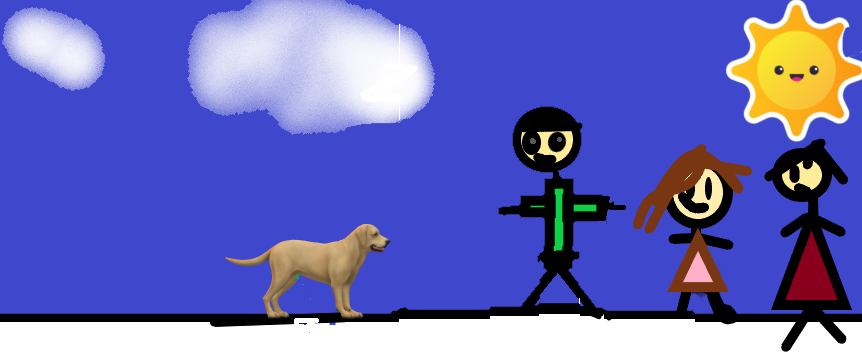 